ที่ มท 0816.3/ว	กรมส่งเสริมการปกครองท้องถิ่น	ถนนนครราชสีมา กทม. 10300						         มิถุนายน  2564เรื่อง  การเตรียมความพร้อมในการขับเคลื่อนหลักสูตรแกนกลางการศึกษาขั้นพื้นฐาน พุทธศักราช .... 
        (หลักสูตรฐานสมรรถนะ)เรียน  ผู้ว่าราชการจังหวัด ทุกจังหวัด 	  	ด้วยกระทรวงศึกษาธิการได้มอบหมายให้สำนักงานคณะกรรมการการศึกษาขั้นพื้นฐาน ดำเนินการพัฒนาหลักสูตรแกนกลางการศึกษาขั้นพื้นฐาน พุทธศักราช .... (หลักสูตรฐานสมรรถนะ) ซึ่งได้เห็นชอบการจัดทำกรอบแนวคิดและแนวทางการพัฒนาตาม (ร่าง) หลักสูตรแกนกลางการศึกษาขั้นพื้นฐาน พุทธศักราช .... 
(หลักสูตรฐานสมรรถนะ) แล้ว ขณะนี้อยู่ระหว่างดำเนินการพัฒนา (ร่าง) หลักสูตรแกนกลางการศึกษาขั้นพื้นฐาน พุทธศักราช .... (หลักสูตรฐานสมรรถนะ) ร่วมกับสถาบันอุดมศึกษา โดยวางแผนที่จะประกาศใช้หลักสูตรแกนกลางการศึกษาขั้นพื้นฐานฯ ฉบับใหม่ ภายในเดือนธันวาคม 2564 และให้โรงเรียนใช้หลักสูตรดังกล่าว 
ในปีการศึกษา 2565 (เดือนพฤษภาคม 2565)  	กรมส่งเสริมการปกครองท้องถิ่นพิจารณาแล้ว เพื่อเตรียมความพร้อมในการขับเคลื่อนการใช้หลักสูตรแกนกลางการศึกษาขั้นพื้นฐาน พุทธศักราช .... (หลักสูตรฐานสมรรถนะ) ของสถานศึกษาสังกัดองค์กรปกครองส่วนท้องถิ่นที่จัดการศึกษาในระดับการศึกษาขั้นพื้นฐาน (ชั้นประถมศึกษาปีที่ 1 - ชั้นมัธยมศึกษาปีที่ 6) สามารถจัดการเรียนการสอนได้ทันตามระยะเวลาที่กำหนด ขอความร่วมมือจังหวัดแจ้งองค์กรปกครอง
ส่วนท้องถิ่นที่มีสถานศึกษาในสังกัดจัดการศึกษาระดับการศึกษาขั้นพื้นฐานดำเนินการ ดังนี้		1. แจ้งโรงเรียนในสังกัดเตรียมความพร้อมใช้หลักสูตรแกนกลางการศึกษาขั้นพื้นฐาน                             พุทธศักราช .... (หลักสูตรฐานสมรรถนะ) โดยติดตามข้อมูลข่าวสารทางเว็บไซต์สำนักงานคณะกรรมการการศึกษาขั้นพื้นฐาน https://cbethailand.com 		2. ให้องค์กรปกครองส่วนท้องถิ่นพิจารณาตั้งงบประมาณเพื่อเป็นค่าใช้จ่ายในการฝึกอบรมและพัฒนาองค์ความรู้เกี่ยวกับการจัดการเรียนการสอนตามหลักสูตรแกนกลางการศึกษาขั้นพื้นฐาน พุทธศักราช .... (หลักสูตรฐานสมรรถนะ) ของผู้บริหารการศึกษา ผู้บริหารสถานศึกษา ศึกษานิเทศก์                     ครูและบุคลากรทางการศึกษาที่เกี่ยวข้อง	จึงเรียนมาเพื่อโปรดพิจารณา				   ขอแสดงความนับถือ                                                                     (นายประยูร  รัตนเสนีย์)	                                  อธิบดีกรมส่งเสริมการปกครองท้องถิ่นกองส่งเสริมและพัฒนาการจัดการศึกษาท้องถิ่นกลุ่มงานส่งเสริมการจัดการศึกษาท้องถิ่นโทร. ๐-๒๒๔๑-๙000 ต่อ 5312 
โทรสาร 0-2240-9021-3 ต่อ 218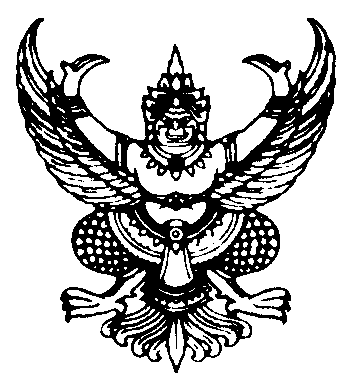 